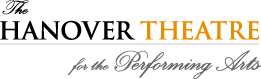 2 Southbridge Street · Worcester · MA 01608                    TheHanoverTheatre.orgFOR IMMEDIATE RELEASENational Tour of Million Dollar Quartet Makes Its Worcester Premiere At The Hanover Theatre January 9-11, 2015Worcester, MA (August 18, 2014) – The national tour of the Broadway musical MILLION DOLLAR QUARTET, inspired by the electrifying true story, will make its Worcester premiere January 9 at The Hanover Theatre for the Performing Arts as part of the 2014-15 Broadway Series. Tickets are currently on sale to members of The Hanover Theatre and go on sale to the public on Tuesday, September 9 at 10AM. Tickets can be purchased online at TheHanoverTheatre.org, by phone at 877.571.SHOW (7469), or at The Hanover Theatre box office located at 2 Southbridge Street in downtown Worcester.The international Tony Award-Winning musical, Million Dollar Quartet is set on December 4, 1956, when an auspicious twist of fate brought Johnny Cash, Jerry Lee Lewis, Carl Perkins and Elvis Presley together. Sam Phillips, the “Father of Rock ‘n’ Roll” who was responsible for launching the careers of each icon, gathered the four legendary musicians at the Sun Records storefront studio in Memphis for the first and only time. The resulting evening became known as one of the greatest rock ‘n’ roll jam sessions in history.MILLION DOLLAR QUARTET brings that legendary night to life with an irresistible tale of broken promises, secrets, betrayal and celebrations featuring timeless hits including “Blue Suede Shoes,” “Ring of Fire,” “That’s All Right,” “Sixteen Tons,” “Great Balls of Fire,” “I Walk the Line,” “Whole Lotta Shakin’ Goin’ On,” “See Ya Later, Alligator,” “Fever,” “Folsom Prison Blues,” “Hound Dog” and more.Portraying these icons are, James Barry as Carl Perkins, John Countryman as Jerry Lee Lewis, Tyler Hunter as Elvis Presley and Scott Moreau as Johnny Cash. Vince Nappo plays the “Father of Rock ‘n’ Roll,” Sam Phillips.  The cast also features Kelly Lamont as Dyanne, and musicians Patrick Morrow (Fluke, drums) and Corey Kaiser (Jay Perkins, bass). Rounding out the company are Katie Barton, Andrew Frace, Robby Kipferl, Sean McGibbon, David Sonneborn, and H. Bradley Waters.   The show is directed by Eric Schaeffer and features a book by Colin Escott and Floyd Mutrux. The design team includes: Derek McLane (scenic design), Howell Binkley (lighting design), Jane Greenwood (costume design), Kai Harada (sound design) and Chuck Mead (musical arrangements and supervision). When the Broadway production opened in April 2010, critics and audiences leapt to their feet in unanimous praise. The New York Times called the show, “a buoyant new musical that whips the crowd into a frenzy,” New York Magazine labeled it, “a dazzling raucous spectacle that sounds like a million bucks,” and NY1 called it, “90 minutes of platinum grade entertainment.” The musical continued its successful New York engagement at New World Stages through June 2012.---more---The longest-running musical production in Chicago’s history, MILLION DOLLAR QUARTET opened in 2008 and continues to perform to packed houses at the Apollo Theatre. The West End production played at the Noël Coward Theatre in London in 2011, and a Las Vegas production began performances at Harrah’s Showroom in Las Vegas in February 2013. MILLION DOLLAR QUARTET won a Tony Award for Best Performance by a Featured Actor in a Musical and received a Tony Award nomination for Best Musical and Best Book of a Musical (Colin Escott & Floyd Mutrux). The show received an Outer Critics Circle Award for Outstanding Featured Actor in a Musical, a Drama Desk nomination for Outstanding Musical Revue and three Drama League nominations including Distinguished Production of a Musical and Distinguished Performance.MILLION DOLLAR QUARTET is produced by Relevant Theatricals, James L. Nederlander, John Cossette Productions, American Pop Anthology and Broadway Across America.Tickets to MILLION DOLLAR QUARTET are $38, $48, $58 and $68* with a 10% discount available for members, groups of 10 or more (excludes Friday and Saturday evening performances), corporate partners, and WOO Card holders. Tickets are available online at TheHanoverTheatre.org, by phone at 877.571.SHOW (7469), or at The Hanover Theatre box office located at 2 Southbridge Street in downtown Worcester.Tickets for MILLION DOLLAR QUARTET are also available as part of a five and six show subscription packages, including JOSEPH AND THE AMAZING TECHNICOLOR DREAMCOAT, ELF THE MUSICAL, FLASHDANCE, I LOVE LUCY: LIVE ON STAGE, and CAMELOT. Subscribers are guaranteed the best seats while saving $94-$112 per person. They also receive a complimentary Friend Level Membership, early access to tickets, discounts on most shows, and a complimentary WOO Card. Payment plans are available for as little as three installments of $67.50 (any five shows) or $81 (all six shows). To discuss your subscription options, call the box office Monday through Saturday from 10AM- 6PM at 877.571.SHOW (7469) or stop by 2 Southbridge Street in downtown Worcester.About The Hanover TheatreThe Hanover Theatre continues to draw over 170,000 patrons annually with world-class performances and headlining acts including Broadway hits (Les Misérables, Mary Poppins, Jersey Boys); comedians (Steve Martin, George Carlin, Bill Cosby); musical acts (Neil Young, Aretha Franklin, The Moody Blues, Diana Ross); and everything in between (A Christmas Carol, Maya Angelou, Rudy Giuliani, Alvin Ailey American Dance Theatre). Ranked by POLLSTAR as one of the Top 50 Theatres in the World, the theatre opened in March of 2008 following a $32 million historic renovation. Over the last six seasons, the theatre has established its place as a world-class performing arts venue, acting as a catalyst for the economic development of downtown Worcester. For more information, visit TheHanoverTheatre.org. Worcester Center for the Performing Arts, a registered not-for-profit 501(c)(3) organization, owns and operates The Hanover Theatre for the Performing Arts. All donations are tax deductible to the fullest extent allowed by law.*Ticket prices are subject to change without notice.###